Bulletin d’adhésion Cochez la formule choisie et retournez à Danièle JOYON MORET (15 route de Tronget – 03240 TREBAN)
avec le règlement par chèque à l’ordre « ANACR -  Comité local Meillard Le Montet ».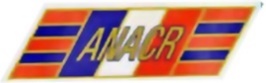 Association Nationale des Anciens Combattants de la RésistanceComité local Meillard – Le Montet NOM :Prénom :Date de naissance :Adresse :Code postal :Ville :Téléphone fixe :Téléphone portable :Courrier électronique :43 €Adhésion individuelleSignature :20 €Adhésion famille (à partir du deuxième adhérent)Signature :25 €Adhésion individuelle « opération Jeunes »Signature :